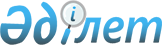 Қазақстан Республикасы Үкiметiнiң 1996 жылғы 10 қыркүйектегi N 1102 қаулысына өзгерiстер мен толықтыру енгiзу туралыҚазақстан Республикасы Үкiметiнiң қаулысы 1997 жыл 28 ақпандағы N 281



          Қазақстан Республикасының Үкiметi қаулы етедi:




          "Қазақстан Республикасы Сыртқы iстер министрлiгiнiң Жоғары
дипломатиялық мектебiн құру туралы" Қазақстан Республикасы Үкiметiнiң
1996 жылғы 10 қыркүйектегi N 1102 қаулысына (Қазақстан
Республикасының ПҮАЖ-ы, 1996 ж., N 36, 347-құжат) мынадай өзгерiстер
мен толықтыру енгiзiлсiн:




          атауындағы және мәтiндегi "Жоғары дипломатиялық мектебiн",
"Жоғары дипломатиялық мектебiнiң" деген сөздер "Дипломатиялық
Академиясын", "Дипломатиялық Академиясының" деген сөздермен
ауыстырылсын;




          4-тармақ мынадай мазмұндағы абзацпен толықтырылсын:




          "Қазақстан Республикасының Сыртқы iстер министрлiгi Дипломатиялық
Академиясының профессор-оқытушылар құрамына және басқа да
қызметкерлерiне "Қазақстан Республикасында еңбекақы төлеудi
ұйымдастыруды жетiлдiру туралы" Қазақстан Республикасы Үкiметiнiң
1997 жылғы 6 ақпандағы N 170  
 P970170_ 
  қаулысында көзделген, Қазақстан
Республикасының Сыртқы iстер министрлiгi Дипломатиялық Академиясының
басшы және профессор-оқытушылар құрамының еңбекақы ставкаларына және
лауазымдық жалақыларына, сондай-ақ оқу сабақтарын жүргiзгенi үшiн
әрбiр сағаттық төлем ставкаларына 1,75 өсiру коэффициентiн белгiлеп,
еңбекақы төлеу шарттарын қолдансын";




          7-тармақтағы "2" саны "3" санымен ауыстырылсын.





     Қазақстан Республикасының
         Премьер-Министрi


					© 2012. Қазақстан Республикасы Әділет министрлігінің «Қазақстан Республикасының Заңнама және құқықтық ақпарат институты» ШЖҚ РМК
				